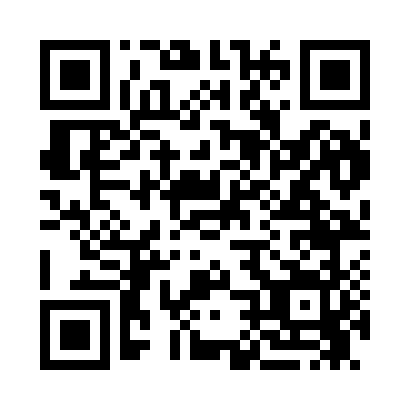 Prayer times for Calwood, Missouri, USAMon 1 Jul 2024 - Wed 31 Jul 2024High Latitude Method: Angle Based RulePrayer Calculation Method: Islamic Society of North AmericaAsar Calculation Method: ShafiPrayer times provided by https://www.salahtimes.comDateDayFajrSunriseDhuhrAsrMaghribIsha1Mon4:125:461:115:088:3710:112Tue4:135:471:125:088:3710:103Wed4:135:471:125:088:3610:104Thu4:145:481:125:088:3610:105Fri4:155:481:125:088:3610:096Sat4:165:491:125:088:3610:097Sun4:165:491:125:088:3510:088Mon4:175:501:135:088:3510:089Tue4:185:511:135:088:3510:0710Wed4:195:511:135:088:3410:0611Thu4:205:521:135:088:3410:0612Fri4:215:531:135:088:3310:0513Sat4:225:531:135:088:3310:0414Sun4:235:541:135:088:3210:0315Mon4:245:551:135:088:3210:0216Tue4:255:561:145:088:3110:0217Wed4:265:561:145:088:3110:0118Thu4:275:571:145:088:3010:0019Fri4:285:581:145:088:299:5920Sat4:295:591:145:088:299:5821Sun4:316:001:145:088:289:5722Mon4:326:001:145:088:279:5623Tue4:336:011:145:088:269:5424Wed4:346:021:145:078:269:5325Thu4:356:031:145:078:259:5226Fri4:366:041:145:078:249:5127Sat4:386:051:145:078:239:5028Sun4:396:051:145:078:229:4829Mon4:406:061:145:068:219:4730Tue4:416:071:145:068:209:4631Wed4:426:081:145:068:199:44